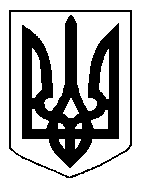 БІЛОЦЕРКІВСЬКА МІСЬКА РАДА	КИЇВСЬКОЇ ОБЛАСТІ	Р І Ш Е Н Н Я
від  27 червня 2019 року                                                                        № 4047-73-VIIПро розгляд заяви щодо надання дозволу на розроблення проекту землеустрою щодо відведення земельної ділянки у власність громадянці Пилипчук Лесі ВолодимирівніРозглянувши звернення постійної комісії з питань земельних відносин та земельного кадастру, планування території, будівництва, архітектури, охорони пам’яток, історичного середовища та благоустрою до міського голови від 24 травня 2019 року №228/2-17, протокол постійної комісії з питань  земельних відносин та земельного кадастру, планування території, будівництва, архітектури, охорони пам’яток, історичного середовища та благоустрою від 21.05.2019 року №178, заяву громадянки  Пилипчук Лесі Володимирівни від 26 березня  2019 року №1928, відповідно до ст.ст. 12, 35, 79-1, 116, 118, 121, 122, ч.2,3 ст. 134 Земельного кодексу України, ст. 50 Закону України «Про землеустрій», ч.3 ст. 24 Закону України «Про регулювання містобудівної діяльності», п.34 ч.1 ст. 26 Закону України «Про місцеве самоврядування в Україні», міська рада вирішила:1.Відмовити в наданні дозволу на розроблення проекту землеустрою щодо відведення земельної ділянки у власність громадянці Пилипчук Лесі Володимирівні з цільовим призначенням  01.05. Для індивідуального садівництва за адресою: вулиця Шевченка, 127,  орієнтовною площею 0,0500 га, за рахунок земель населеного пункту м. Біла Церква відповідно до вимог ч. 2 ст. 79-1 Земельного кодексу України формування земельних ділянок здійснюється шляхом поділу чи об'єднання раніше сформованих земельних ділянок, в зв'язку з тим, що на даній території сформована земельна ділянка площею 0,1000 га з кадастровим номером: 3210300000:04:002:0092 з цільовим призначенням 02.01. Для будівництва і обслуговування житлового будинку, господарських будівель і споруд (присадибна ділянка), яка згідно рішення міської ради від 25 квітня 2019 року передана у власність іншій особі.2.Контроль за виконанням цього рішення покласти на постійну комісію з питань  земельних відносин та земельного кадастру, планування території, будівництва, архітектури, охорони пам’яток, історичного середовища та благоустрою.В.о. міського голови 					                       В. Кошель